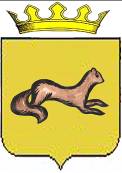 КОНТРОЛЬНО-СЧЕТНЫЙ ОРГАН____ОБОЯНСКОГО РАЙОНА КУРСКОЙ ОБЛАСТИ____306230, Курская обл., г. Обоянь, ул. Шмидта д.6, kso4616@rambler.ruЗАКЛЮЧЕНИЕ №78на проект решения Представительного Собрания Обоянского района Курской области «О проекте бюджета муниципального района«Обоянский район» Курской области на 2024 год	и на плановый период 2025 и 2026 годов»г. Обоянь                                                                                          19 декабря 2023 г.Общие положения.1.1. Заключение на проект Решения Представительного Собрания Обоянского района Курской области «О проекте бюджета муниципального района «Обоянский район» Курской области на 2023 год и на плановый период 2024 и 2025 годов» (далее Решение) подготовлено в соответствии с Бюджетным кодексом Российской Федерации, Федеральным Законом от 06.10.2003 г. № 131-ФЗ «Об общих принципах организации местного самоуправления в Российской Федерации», Уставом муниципального района «Обоянский район» Курской области.1.2. В соответствии с Решением Представительного Собрания Обоянского района Курской области от 29 октября 2019 г. N 2/10-IV "Об утверждении Положения о бюджетном процессе в муниципальном районе "Обоянский район" Курской области" представленным проектом производится одобрение основных характеристик местного бюджета в первом чтении.1.3. П. 4 ст. 17 Положения о бюджетном процессе в муниципальном районе "Обоянский район" Курской области" устанавливает, что предметом первого чтения является одобрение основных характеристик проекта решения о бюджете муниципального района "Обоянский район" Курской области, к которым относятся:- прогнозируемый в очередном финансовом году и плановом периоде общий объем доходов,- общий объем расходов в очередном финансовом году и плановом периоде,- верхний предел муниципального внутреннего долга на 1 января года, следующего за очередным финансовым годом;- дефицит (профицит) бюджета муниципального района "Обоянский район" Курской области.Указанные показатели содержатся в проекте решения о местном бюджете, представленном Администрацией Обоянского района Курской области.1.4. Таким образом, рассматриваемый проект разработан в соответствии с Решением Представительного Собрания Обоянского района Курской области от 29 октября 2019 г. N 2/10-IV "Об утверждении Положения о бюджетном процессе в муниципальном районе "Обоянский район" Курской области".2. Выводы и предложения.Контрольно-счетный орган Обоянского района Курской области рекомендует Представительному Собранию Обоянского района Курской области рассмотреть, предложенный проект Решения на заседании Представительного Собрания Обоянского района Курской области.Председатель Контрольно-счетного органа Обоянского района Курской области                                                 С. Н. Шеверев